Эссе  учителя – логопеда Березиной Е.В. на тему « Мои педагогические ценности».На свете есть много различных профессий,И в каждой есть прелесть своя.Но нет благородней, нужней и чудесней,Чем та, кем работаю я.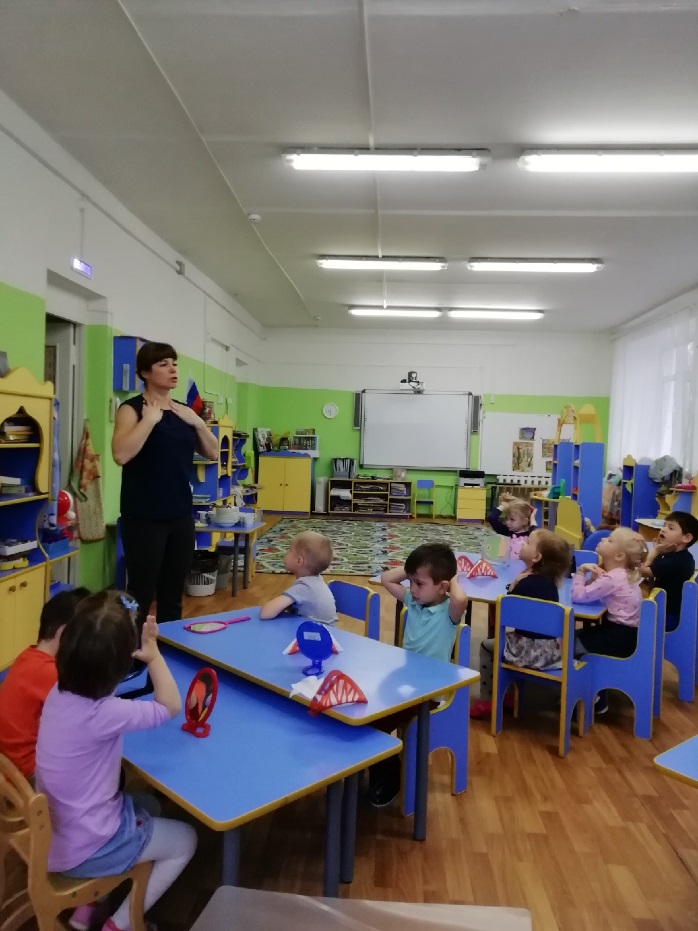    Когда произносишь слово «Счастье», можно долго думать и говорить об этом. У каждого человека, в этом слове подразумеваются разные ценности. Мое «счастье» это – крепкая, дружная семья и конечно, любимая работа. Имея самые важные для меня жизненные критерии – я говорю, что я счастлива! А работа у меня, действительно – любимая! Я - учитель – логопед!    О выборе будущей профессии ребята задумываются находясь еще на школьной скамье. Кто-то с самых младших классов уверен в том, что станет предпринимателем, кто-то, выпускаясь из 9 класса, еще сомневается, кем именно ему быть: физиком или астрономом. Я же решила пойти по стопам старшей сестры и стать учителем начальных классов. Моя мама сама в своё время  очень хотела учить детишек, но волею судьбы приобрела другую профессию. И поэтому всячески старалась, чтобы её дочки (а нас трое) стали учителями.   И, как вы видите, желание мамы исполнилось.  Я стала педагогом. И ни капельки не жалею об этом. Но судьба решила за меня. Проработав учителем три года, я пришла работать в детский сад воспитателем. Этой профессии я отдала 20 лет. Но как гласит народная мудрость «учиться никогда не поздно», поэтому я решила овладеть ещё одной профессией и стала учителем-логопедом.    Пусть у меня ещё не так много опыта (я работаю 2 года), пусть у меня пока нет категории. Все впереди. Я знаю.   У меня и сейчас уже есть успехи. Ко мне тянутся дети. Они меня любят и уважают. Это для меня –достижение.    Да, быть педагогом порой нелегко. Приходится сталкиваться с разного рода проблемами. Но педагог - это сильный человек. Он со всеми невзгодами справится.   Мои педагогические принципы, на которые я опираюсь в повседневной деятельности это:- чтобы сделать детей счастливыми, надо сделать их здоровыми;- развиваемся мы – развиваются и наши дети. Постоянное самосовершенствование.   Свою педагогическую деятельность я стараюсь строить на следующих утверждениях:   «Ребенок- главная ценность общества». Дети, как губка – впитывают и хорошее, и плохое. И именно в дошкольном возрасте идет формирование личности ребенка, что влияет на его дальнейшую судьбу. Поэтому педагог должен придерживаться формулы: «Успех педагога = глубина знаний + чуткое сердце + точное слово». Не могу сказать, что у меня это выходит изумительно, но…я пытаюсь…   «Плохой учитель преподносит истину, хороший – учит ее находить» - слова А. Дистервега. Они очень актуальны в современном обществе. В настоящее время идет модернизация российского образования: изменилось общество, следовательно, должно измениться и образование. В соответствии с новыми ФГОС мы должны воспитать ребёнка, способного самостоятельно добывать информацию, любознательного и целеустремленного.   «Учитель живет до тех пор, пока учится, как только он перестает учиться, в нем умирает учитель» - слова К. Ушинского. Он постоянно должен стремиться познавать что-то новое, повышать свою квалификацию. Современный педагог должен уметь пользоваться различными источниками информации и новыми ИКТ, не отставать от детей, а быть впереди них. Право воспитывать ребёнка нужно доказывать каждый день!   В обучении я придерживаюсь следующих ценностей: - гуманное отношение к воспитанникам,-  личностный подход – каждый ребенок индивидуален,-  сотрудничество с родителями детей и коллегами.   Да, это нелегко. Но к этому нужно стремиться. Я стремлюсь.   Я прекрасно понимаю, что мастерство педагога- это вовсе не случайная удача, не счастливая находка, а систематический, кропотливый поиск и труд, часто черновой, будничный, наполненный тревожными раздумьями, открытиями и неудачами. Поэтому я не привыкла роптать на свою судьбу, ведь я выбрала эту профессию, потому что моё призвание – нести любовь, радость и знания. Ведь как приятно, когда видишь успехи своих детей, как радуется сердце, когда ты можешь помочь и ты действительно помогаешь!В век новых технологий дети  чуть ли не с рождения играют в гаджеты, телефоны, планшеты, а это одна из причин плохой и несформированной речи. А я точно знаю, что без моей профессии ребятам нельзя будет помочь и проблемы продолжатся и в школе, как со звуками, так и с чтением, и письмом.   Я -педагог. Я -педагог в душе. Быть педагогом- это мое призвание. И в этом я уверена.   Свое эссе хочется, закончить словами известного автораПронесем с собой через все годаВечные слова эти:Посвящаю жизнь детству навсегда –Сердце отдаю детям!В. Николаев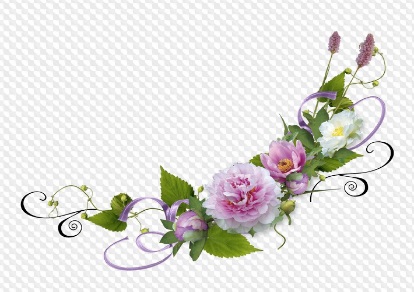 